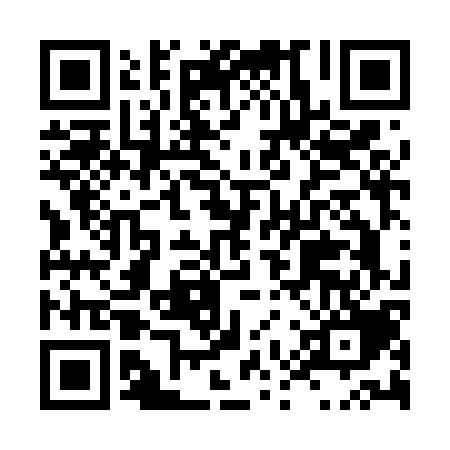 Ramadan times for Frutillar, ChileMon 11 Mar 2024 - Wed 10 Apr 2024High Latitude Method: NonePrayer Calculation Method: Muslim World LeagueAsar Calculation Method: ShafiPrayer times provided by https://www.salahtimes.comDateDayFajrSuhurSunriseDhuhrAsrIftarMaghribIsha11Mon6:126:127:462:025:348:188:189:4612Tue6:136:137:472:025:338:168:169:4413Wed6:146:147:482:015:328:148:149:4214Thu6:166:167:492:015:318:138:139:4015Fri6:176:177:502:015:308:118:119:3916Sat6:186:187:512:015:298:098:099:3717Sun6:196:197:522:005:288:088:089:3518Mon6:216:217:532:005:268:068:069:3319Tue6:226:227:542:005:258:048:049:3120Wed6:236:237:561:595:248:038:039:2921Thu6:246:247:571:595:238:018:019:2822Fri6:266:267:581:595:227:597:599:2623Sat6:276:277:591:595:217:587:589:2424Sun6:286:288:001:585:207:567:569:2225Mon6:296:298:011:585:187:547:549:2126Tue6:306:308:021:585:177:537:539:1927Wed6:316:318:031:575:167:517:519:1728Thu6:326:328:041:575:157:497:499:1529Fri6:346:348:051:575:147:487:489:1430Sat6:356:358:061:565:127:467:469:1231Sun6:366:368:071:565:117:447:449:101Mon6:376:378:081:565:107:437:439:092Tue6:386:388:091:565:097:417:419:073Wed6:396:398:101:555:077:397:399:054Thu6:406:408:121:555:067:387:389:045Fri6:416:418:131:555:057:367:369:026Sat6:426:428:141:545:047:357:359:017Sun5:435:437:1512:544:036:336:337:598Mon5:445:447:1612:544:016:316:317:579Tue5:455:457:1712:544:006:306:307:5610Wed5:465:467:1812:533:596:286:287:54